lMADONAS NOVADA PAŠVALDĪBA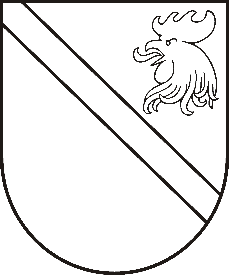 Reģ. Nr. 90000054572Saieta laukums 1, Madona, Madonas novads, LV-4801 t. 64860090, e-pasts: pasts@madona.lv ___________________________________________________________________________MADONAS NOVADA PAŠVALDĪBAS DOMESLĒMUMSMadonā2020.gada 30.decembrī						          	      		       Nr.554									       (protokols Nr.28, 6.p.)Par grozījumiem Madonas novada pašvaldības 18.10.2016. lēmumā Nr.558 “Par Lazdonas pamatskolas nolikuma apstiprināšanu”Kopš 2020./2021.mācību gada Lazdonas pamatskolā ir uzsākta jauna izglītības satura ieviešana, tādēļ bija nepieciešams licencēt jaunajam izglītības standartam atbilstošas izglītības programmas. Līdz ar jaunā izglītības satura ieviešanu, mainījies arī normatīvais regulējums attiecībā uz skolēnu vērtēšanas sistēmu, kā arī ir precizējami citi nolikuma punkti. Ņemot vērā minēto, nepieciešams veikt grozījumus ar Madonas novada pašvaldības 18.10.2016. lēmumu Nr.558 (protokols Nr.21, 17.p.) “Par Lazdonas pamatskolas nolikuma apstiprināšanu” apstiprinātajā Lazdonas pamatskolas nolikumā.Saskaņā ar likuma “Par pašvaldībām” 21.panta 8.punktu, Izglītības likuma 22.panta pirmo daļu, Vispārējās izglītības likuma 9.panta otro daļu izglītības iestādes nolikumu, attiecīgi arī grozījumus tajā, apstiprina izglītības iestādes dibinātājs. Noklausījusies sniegto informāciju, ņemot vērā 14.12.2020. Izglītības un jaunatnes lietu komitejas atzinumu, atklāti balsojot: PAR – 17 (Andrejs Ceļapīters, Artūrs Čačka, Andris Dombrovskis, Zigfrīds Gora, Antra Gotlaufa, Artūrs Grandāns, Gunārs Ikaunieks, Valda Kļaviņa, Agris Lungevičs, Ivars Miķelsons, Valentīns Rakstiņš, Andris Sakne, Rihards Saulītis, Inese Strode, Aleksandrs Šrubs, Gatis Teilis, Kaspars Udrass), PRET – NAV, ATTURAS – NAV, Madonas novada pašvaldības dome NOLEMJ:Izteikt nolikuma 7.punktu jaunā redakcijā:“7. Iestādes izglītības programmu īstenošanas adreses:7.1. vispārējās pirmsskolas izglītības programma – Meža ielā 2, Lazdonas pagastā, Madonas novadā, LV-4824;7.2. pamatizglītības programma, speciālās pamatizglītības programma izglītojamajiem ar mācīšanās traucējumiem un speciālās pamatizglītības programma izglītojamajiem ar garīgās attīstības traucējumiem – “Jurģkalnos”, Lazdonas pagastā, Madonas novadā, LV-4824.”;svītrot nolikuma 11.1.punktā vārdu “vispārējās”;izteikt nolikuma 20.punktu jaunā redakcijā:“20. Pirmsskolas mācību saturu izglītojamais apgūst integrētā mācību procesā – rotaļnodarbībā visas dienas garumā, ietverot vairākās mācību jomās plānotos izglītojamam sasniedzamos rezultātus, visas dienas garumā nodrošinot vienmērīgu slodzi.”;svītrot nolikuma 22.punkta trešo teikumuaizstāt nolikuma 31. un 33.punktā vārdus “Fizisko personu datu aizsardzības likumā” ar vārdiem “Fizisko personu datu apstrādes likumā”;svītrot nolikuma 42.4.punktu;aizstāt nolikuma 42.8.punktā vārdu “skolēnu” ar vārdu “izglītojamo”;aizstāt nolikuma 57.punktā vārdu “pakalpojumiem” ar vārdu “resursiem”.Domes priekšsēdētājs					         	         A.LungevičsS.Seržāne 26136230